УКРАЇНАВиконавчий комітет Нетішинської міської радиХмельницької областіР О З П О Р Я Д Ж Е Н Н Я21.01.2021					Нетішин			         № 8/2021-рПро призначення системного адміністратора, адміністратора безпеки та відповідальної особи щодо забезпечення захисту інформації в Центрі надання адміністративних послугВідповідно до пункту 20 частини 4 статті 42 Закону України «Про місцеве самоврядування в Україні», з метою забезпечення захисту інформації під час її обробки в автоматизованій системі для оформлення документів, що підтверджують громадянство України, посвідчують особу чи її спеціальний статус, на виконання вимог Закону України «Про захист інформації в інформаційно-телекомунікаційних системах», «Про захист персональних даних», Положення про технічний захист інформації в Україні, затвердженого Указом Президента України від 27 вересня 1999 року № 1229/99 та інших нормативних актів з питань технічного захисту інформації в Україні:1. Увести в дію положення про службу захисту інформації.2. Призначити:2.1. відповідальною особою щодо захисту інформації в Центрі надання адміністративних послуг виконавчого комітету Нетішинської міської ради (далі – ЦНАП) під час її обробки в автоматизованій системі (далі – АС) для оформлення документів, що підтверджують громадянство України, посвідчують особу чи її спеціальний статус начальника відділу адміністративних послуг виконавчого комітету Нетішинської міської ради Галину Кушту;2.2. системним адміністратором щодо виконання функцій настроювання та загального повсякденного технічного обслуговування апаратно-програмних засобів АС ЦНАП головного спеціаліста відділу технічної служби апарату виконавчого комітету Нетішинської міської ради Олександра Кригера;2.3. адміністратором безпеки з виключними правами забезпечення та контролю встановленого рівня захисту інформації в АС під час оброблення інформації з обмеженим доступом в АС ЦНАП начальника відділу технічної служби апарату виконавчого комітету Нетішинської міської ради Юрія Білика.3. Контроль за виконанням цього розпорядження залишаю за собою. Міський голова							Олександр СУПРУНЮК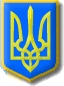 